AULA 06 REMOTA – 29/03 A 02/04Grave um vídeo cantando a música ESCRAVOS DE JÓ.  Veja o vídeo abaixo:https://youtu.be/YjilQ2wvCi4Utilize dois copos. Brinque com seus pais. Abraço do Prof. Luan!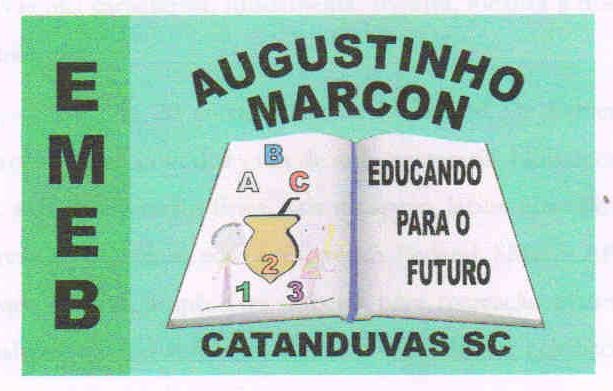 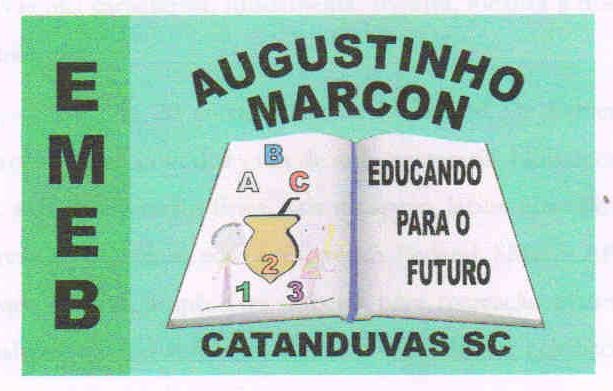 Escola Municipal de Educação Básica Augustinho Marcon. Catanduvas, março de 2021. Diretora: Tatiana Bittencourt Menegat.  Assessora Técnica Pedagógica: Maristela Apª. Borella Baraúna. Assessora Técnica Administrativa: Margarete Petter Dutra. Professor: Luan Cezar Ribeiro da Silva Disciplina: Música  Turma:  3º ano  